ASBTC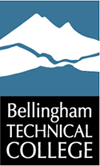 Associated Students of Bellingham Technical CollegeStriving for Student SuccessContact: asbtc@btc.ctc.edu | 360.752.8357 | Campus Center (CC) Room 300Are we starting the funding request process soon enough? Who is the Student Coordinator for the trip?Who all from our program are going?When are we going?If it is an overnight trip, where are we staying? Does the hotel accept purchase orders?What are deadlines are there before the event, e.g. are registration fees due in advance?How are we getting there?What are our total travel expenses?Which travel expenses do we want ASBTC to fund?Do we need student travel authorization forms?It is never too early to start planning.